Aurora’s Degree & PG College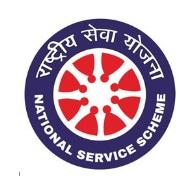 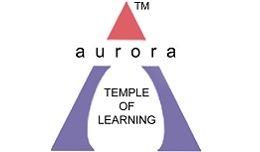 (ACCREDITED BY NAAC WITH 'B++' GRADE)Chikkadpally, Hyderabad 500020NSS UNIT – 1, 2 (Boys /Girls) 2023-2024Email: nss@adc.edu.in  9100000507 / 9100000536OBJECTIVE:The main theme of the event is to celebrate Swamy Vivekananda Birthday Celebrations, To motivate the volunteers about Swamy Vivekananda’s ideologies and his message to youth.BRIEF ABOUT THE EVENT:National Youth Day is observed to be celebrated in the month of January every year on the occasion of  Swamy Vivekananda Birthday, Aurora’s Degree &PG College NSS PO’s R. Arjuna Rao (Unit I- Boys) and C.Suvarna Lakshmi (Unit II – Girls) in collaboration with HYE organized and conducted “National Youth Day” event on 12th January 2024 at SRCM  Heart fullness Meditation Centre Domalguda, Hyderabad from 10:30 am to 4:30 pm Heart fullness Meditation Centre. Around 8 NSS Students have participated in the event, In which the volunteers were asked to participate in some activities i.e. chart preparation on problems faced by youth. In this regard NSS Participated Students got momentous as they have won as the 3rd group in the competition. Also the Guest Lectures were given, to motivate the students.  OUTCOME:NSS Cell Unit I and Unit II Students have took active part in the event to celebrate the National Youth Day celebrations and also won the momentous as prizes for their active group participation in the competition.PHOTOGRAPH: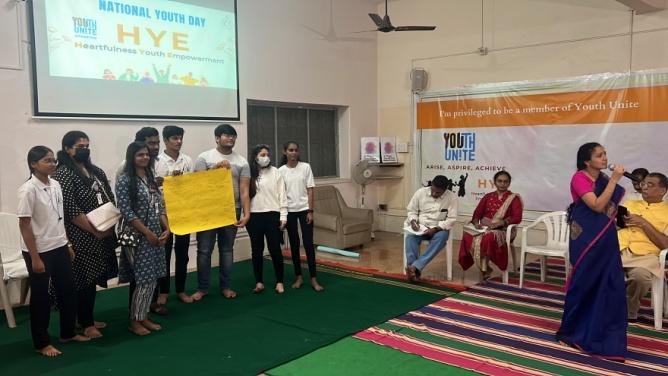 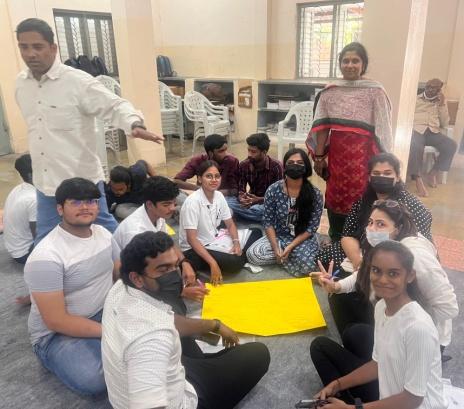 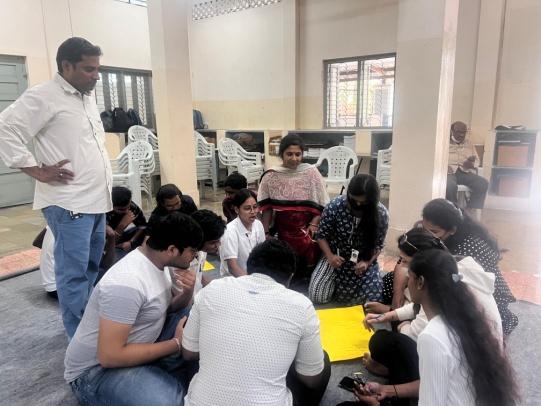 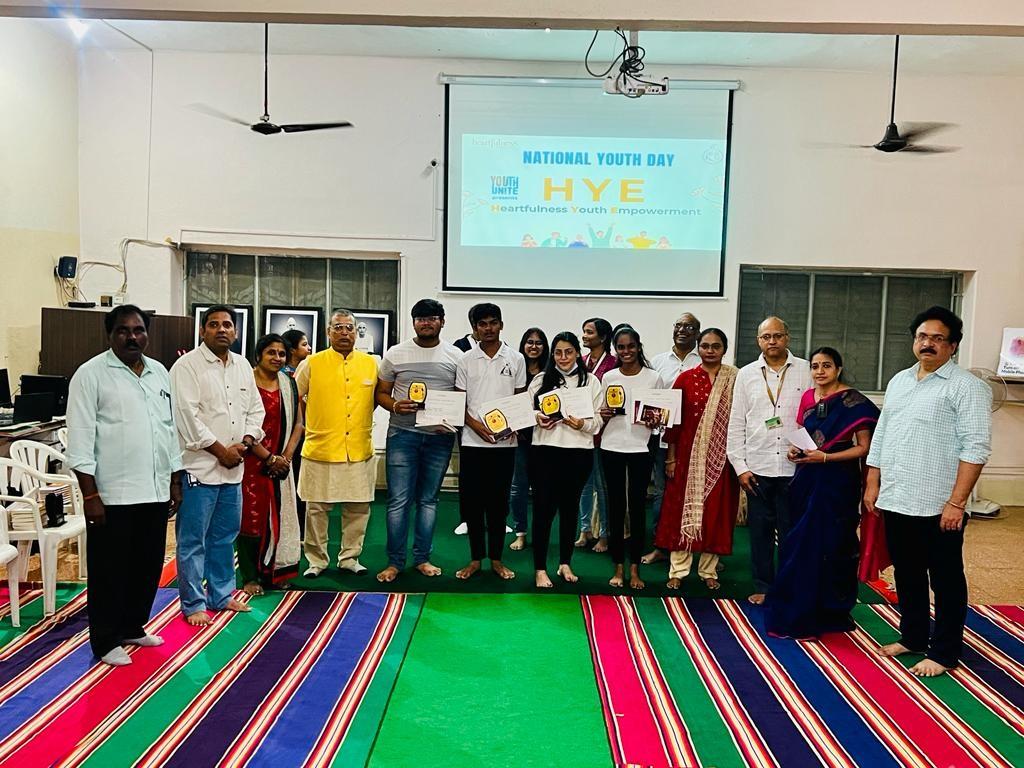 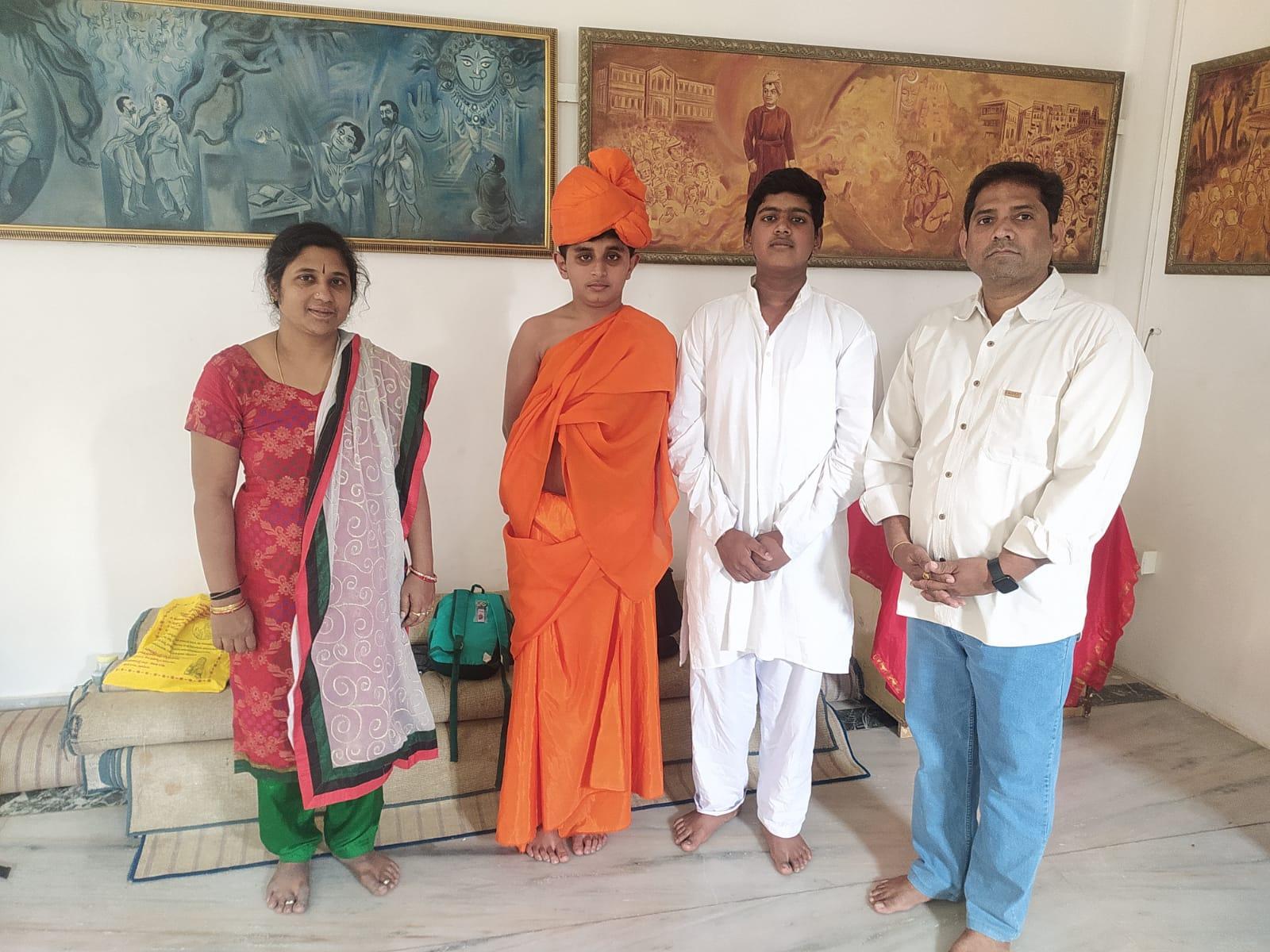 NAME OF THE EVENTNational Youth Day CelebrationsFACULTY INCHARGER. Arjuna Rao , NSSPO Unit –I C. Suvarna Lakshmi, NSS PO Unit-II CELL NSS Cell, Aurora’s Degree & PG CollegeDATE12th  January 2024TARGET AUDIENCENSS PROGRAM OFFICERS,COORDINATORS,VOLUNTEERSVENUESRCM Heart fullness Meditation Centre, Domalguda, Hyderabad.SPEAKERR. Arjuna Rao , NSS PO Unit –I C. Suvarna Lakshmi, NSS PO Unit-IIS.No.Roll.No.NameStream11051-21-538-020G HARIHARAN BCOM BA 321051-21-407-043K SREEJA REDDYBCOM HONS 331051-21-407-022M VAISHNAVI BCOM HONS 341051-22-405-042VAMSHI KRISHNABCOM COMP 251051-23-371-057VIVAN KHATRIBBA BA 161051-23-861-029M SRI LAKSHMIBCA 171051-23-861-050VEDIKA VARMABCA 181051-22-405-054CHARITHA SREEBCOM COMP 2